Form-2(*) Satır sayısı, “alta satır ekle” komutu kullanılarak ihtiyaç duyulduğu kadar artırılabilir. NOT: Bu formu bilgisayarda doldurulduktan sonra, heyet başkanı ve üye(lerinin) ıslak imzası ile bağlı bulunan dekanlık ve müdürlükler aracılığıyla kapalı zarf içerisinde “Üniversite Akademik Teşvik Üst Komisyonuna” ulaştırılmalıdır. Rektörlüğe bağlı bölümler ise tutanağı kapalı zarf içerisinde doğrudan “Üniversite akademik Teşvik Üst Komisyonuna” ulaştıracaklardır. T.C. GÜMÜŞHANE ÜNİVERSİTESİ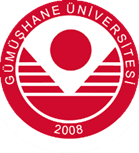 AKADEMİK TEŞVİK ÖDENEĞİ BAŞVURULARIÖN İNCELEME HEYETİ KARAR TUTANAĞIÖn inceleme heyetinin kurulduğu;Ön inceleme heyetinin kurulduğu;Fakülte /YO/MYOBölüm/Program/Anabilim DalıKarar Tutanağının Tanzim tarihiSıraAkademik Teşvik Ödeneği Başvurusunda Bulunanın*Akademik Teşvik Ödeneği Başvurusunda Bulunanın*Akademik Teşvik Ödeneği Başvurusunda Bulunanın*SıraUnvanıAdı SoyadıAkademik Teşvik PuanıBu form, akademik kadrosu birimimiz bünyesinde bulunan ve yukarıdaki tabloda isimleri verilen öğretim üyesi/elemanlarının; Akademik Teşvik Ödeneği Araştırmacı Beyan Formunda yer alan beyanları, YÖKSİS özgeçmişleri ve akademik faaliyetlerine esas teşkil eden ve başvurularına ekli belgeler incelenerek, Akademik Teşvik Ödeneği Yönetmenliği’nin 5. Maddesinin 8. bendi uyarınca Akademik Teşvik Komisyonu’nun nihai kararına esas teşkil edecek şekilde tarafımızca tanzim edilmiştir.  …./……../2020Başkan:Üye:Üye: